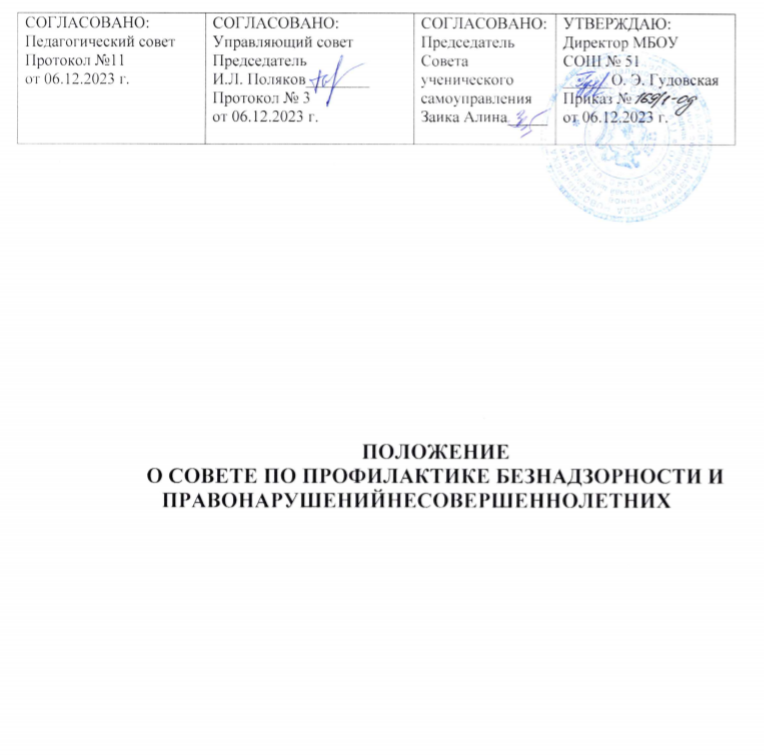 1.Общие положения1.1.Совет попрофилактикебезнадзорности и правонарушений несовершеннолетних МБОУ СОШ № 51 (далее – Совет) создан для осуществления единого подхода к решению проблем профилактики безнадзорности и правонарушений несовершеннолетних, защиты их прав и законных интересов.1.2.Советобъединяет усилия администрации школы, педагогического коллектива,родителей (законных представителей) для обеспечения эффективности деятельности МБОУ СОШ № 51 (далее – Учреждение) по профилактике безнадзорности и правонарушений несовершеннолетних и координации действий субъектов системы профилактики, работающих с детьми и подростками.1.3.Совет является общественным органом управления Учреждения. СоставСовета и его изменения утверждается директором школы. Совет в своей деятельности руководствуется Конвенцией о правах ребенка, Конституцией РФ, Семейным кодексом РФ, Федеральным законом от 24.06.1999 N 120-ФЗ «Об основах системы профилактики безнадзорности и правонарушений несовершеннолетних», Федеральным законом от 29.12.2012 N 273-ФЗ «Об образовании в Российской Федерации», Федеральным законом от 24.07.1998 N 124-ФЗ «Об основных гарантиях прав ребенка в Российской Федерации»,Приказами от 27.05.2022 г. министерства труда и социального развития Новосибирской области № 596, министерства образования Новосибирской области № 1072 «Об утверждении порядка межведомственного взаимодействия органов и учреждений системы профилактики безнадзорности и правонарушений несовершеннолетних Новосибирской области по раннему выявлению и предотвращению детского и семейного неблагополучия, организации работы с несовершеннолетними», Уставом муниципального бюджетного общеобразовательного учреждения МБОУ СОШ № 51,настоящим Положением и другими локальными.2. Цели и Задачи Совета по профилактике правонарушений и безнадзорности среди несовершеннолетних2.1 Цель: создание условий для профилактики безнадзорности и правонарушений средиобучающихся МБОУ СОШ № 51.2.2.Задачи:обеспечение взаимодействия Учреждения с субъектами системы профилактики и другими организациями по вопросам профилактики безнадзорности и правонарушений, защиты прав и интересов детей;оказание помощи родителям (законным представителям) по вопросам обучения и воспитания детей;разработка и осуществление комплекса мероприятий по профилактике и предупреждению правонарушений среди обучающихся в Учреждении;организация работы с несовершеннолетними и их семьями, оказавшимися в трудной жизненной ситуации и социально опасном положении.3.	Направления деятельности Совета3.1.Организация работы по выполнению Федерального Закона «Об основах системыпрофилактики безнадзорности и правонарушений несовершеннолетних.3.2. Содействиенесовершеннолетним в реализации и защите их прав и законных интересов.3.3.   Контроль за условиями воспитания и обучения несовершеннолетних.3.4. Принятиемер к обеспечению защиты несовершеннолетних от физического, психического и иных форм насилия, от всех форм дискриминации, а также от вовлечения в различные виды антиобщественного поведения.3.5. Выявлениеи анализ причин и условий, способствующих безнадзорности, беспризорности и правонарушениям несовершеннолетних и определение мер по их устранению.3.6. Участие в пределах своей компетенции в организации работы по выявлению иоказанию социально-педагогической помощи несовершеннолетним, находящимся в социально опасном положении, трудной жизненной ситуации, родителям (законным представителям) несовершеннолетних, не выполняющих своих обязанностей по содержанию, воспитанию и образованию, охране жизни и здоровья несовершеннолетних, отрицательно влияющих на поведение или жестоко обращающихся с несовершеннолетними, ведение учета этих категорий лиц.3.7. Взаимодействие с территориальными правоохранительными органами,муниципальной комиссией поделам несовершеннолетних и защиты их прав, органами и учреждениями здравоохранения, социальной защиты населения, родительской и ученической общественностью, а также другими общественными организациями и объединениями.3.8. Планированиеи организация мероприятий, направленных на предупреждение девиантного поведения обучающихся.3.9. Организация просветительской деятельности среди участников образовательногопроцесса.3.10. Обеспечение своевременного выявления и предотвращения детского и семейного неблагополучия, организации работы с ребенком и его семьей в целях профилактики социального сиротства.Принципы деятельности Советазаконности;справедливости;системности;гуманного обращения с несовершеннолетними;уважительного отношения к участникам образовательного процесса;конфиденциальности информации о несовершеннолетнем и его родителях (законных представителях).5. Основные функции Совета по профилактике правонарушений и безнадзорностисреди несовершеннолетних5.1.   Координация	деятельности педагогического коллектива, родителей обучающихся (их законныхпредставителей), представителей внешкольных организаций по направлениямпрофилактики безнадзорности и правонарушений, вопросам охраны прав детства.5.2.  Рассмотрение заявлений (представлений)классных руководителей, социальногопедагога о постановке обучающихся на ВШК и принятие решений по данному вопросу. 5.3. Организация и оказание содействия в проведении работы по профилактике безнадзорности и правонарушений среди обучающихся в школе и защите их прав.5.4. Анализрезультатов деятельности классных руководителей и педагогов по профилактике безнадзорности и правонарушений по работе с детьми «группы риска».5.5.Рассмотрение конфликтных ситуаций, связанных с нарушением локальных актов и Устава школы, с проблемами межличностного общения участников образовательного процесса в пределах своей компетенции, а также с привлечением службы медиации.5.6. Привлечение специалистов – субъектов системы профилактики к совместному разрешению вопросов, относящихся к компетенции профилактики правонарушений и безнадзорности среди несовершеннолетних.6. Состав и обеспечение деятельности Совета:6.1. Состав Совета формируется директором Учреждения и утверждается приказом.6.2.  Совет состоит из председателя, заместителя председателя, секретаря и членов Совета. Членами совета могут быть заместители директора по УВР и ВР, классные руководители, педагоги, социальный педагог, педагог – психолог, представители родительской общественности, органы ученического самоуправления, представители органов внутренних дел и иных органов и учреждений системы профилактики безнадзорности и правонарушений несовершеннолетних. 6.3.Численность состава Совета составляет от 7 до 11 человек.6.4.Председатель Совета, заместитель Председателя и секретарь назначаются приказом директором Учреждения. Выявление факторов риска детского и семейного неблагополучия и регистрация сведений об обнаружении.7.1. Совет осуществляет работу по обнаружению факторов риска детского и семейного неблагополучия, полученных от физических и (или) юридических лиц, из средств массовой информации, в том числе информации, размещенной в информационно-телекоммуникационной сети "Интернет", из иных общедоступных источников, а также в ходе исполнения основной деятельности и (или) проведения межведомственных мероприятий (рейдов, посещений семей с детьми, иных мероприятий), направленных на профилактику безнадзорности и правонарушений несовершеннолетних.7.2. Члены Совета незамедлительно передают поступившую информацию об обнаружении факторов риска детского и семейного неблагополучия в аппарат муниципальной Комиссии по делам несовершеннолетних и защите их прав (далее – КДН и ЗП) - службу "Единое окно" по телефону, электронной почте либо посредством иных доступных видов связи, за исключением территориальных органов внутренних дел, незамедлительно сообщают о выявлении угрозы в орган опеки и попечительства по месту пребывания несовершеннолетнего; при необходимости обеспечивают оказание срочной социальной, психологической, психолого-педагогической и (или) медицинской помощи несовершеннолетнему в соответствии с установленными порядками информирования и полномочиями субъектов системы профилактики в соответствии с действующим законодательством.7.3.   Совет выбирает из своего состава специалиста, ответственного за взаимодействие со службой «Единое окно» и заполнение соответствующих форм об информации о выявлении факторов риска детского и семейного неблагополучия (далее – специалист по взаимодействию). Кандидатура вышеуказанного специалиста утверждается приказом директора Учреждения.7.4.Специалист по взаимодействию, который в процессе своей деятельности регулярно, непосредственно контактирует с ребенком (семьей), обнаруживший факторы риска детского и семейного неблагополучия, либо получивший информацию из аппарата муниципальной КДН и ЗП о факторах риска детского и семейного неблагополучия, либо которому поступили сведения о необходимости проведения оценки факторов риска из службы "Единое окно" (далее - специалист, обнаруживший факторы риска), в течение трех рабочих дней со дня их обнаружения (поступления информации) осуществляет заполнение форм "Оценка показателей неблагополучия ребенка", "Оценка факторов риска семейного неблагополучия" согласно приложениям N 3 и N 4 (далее - формы оценки) в объеме известных ему данных и сведений.Формы оценок заполняются специалистом по взаимодействию, обнаружившим факторы риска, при посещении места жительства семьи, в случае невозможности посещения - при получении информации в ходе личных бесед с членами семьи. О невозможности посещения семьи специалист по взаимодействию делает соответствующую отметку в извещении об обнаружении факторов риска семейного неблагополучия; По результатам проведенной оценки в течение одного рабочего дня со дня заполнения форм оценки специалист по взаимодействию, обнаруживший факторы риска, оформляет извещение об обнаружении факторов риска семейного неблагополучия по форме согласно приложению N 2, которое направляет в муниципальную КДН и ЗП - службу "Единое окно" по месту жительства ребенка с приложением документов, представленных приложениями N 3 и N 4.7.5.Приказом директора Учреждения утверждается ответственный специалист за работу с семьей с низким уровнем риска (далее - ответственный специалист).7.6. Ответственным специалистом осуществляется взаимодействие с родителем (иным законным представителем) несовершеннолетнего в целях составления плана ведомственных мероприятий.В случае отказа родителя (законного представителя) несовершеннолетнего от помощи в решении факторов детского и (или) семейного неблагополучия, ответственным специалистом предоставляется консультация об организациях, в которых родители (иные законные представители) могут получить необходимые им услуги.План ведомственных мероприятий реализуется ответственным специалистом Учреждения.По истечении срока реализации плана ведомственных мероприятий ответственным специалистом проводится анализ результатов реализации плана ведомственных мероприятий, по результатам которого заполняется мониторинг ситуации в семье и выполнения мероприятий индивидуального плана согласно приложению, N 8.Специалист по взаимодействию направляет мониторинг ситуации в семье и выполнения мероприятий индивидуального плана для оценки качества и эффективности оказанной помощи в муниципальную КДН и ЗП в течение пяти дней со дня истечения срока реализации плана ведомственных мероприятий.В случае ухудшения семейной ситуации по результатам мониторинга, материалы выносятся на рассмотрение муниципальной КДН и ЗП;7.7. При определении уровня неблагополучия ребенка и (или) семьи средним, высоким либо угрозы жизни или здоровью директор Учреждения в течение одного дня со дня получения постановления муниципальной КДН и ЗП об открытии случая своим приказом назначает куратора случая. Копия приказа направляется в муниципальную КДН и ЗП и приобщается к постановлению муниципальной КДН и ЗП.Куратор случая в течение 20 дней со дня поступления постановления:устанавливает контакт с семьей, осуществляет сбор информации о несовершеннолетнем, его семье, внешнем окружении, социальной среде, проводит первичную диагностику семьи (в случаях, если она не проводилась ранее), по результатам которой составляет формы оценки согласно приложениям, N 3 и N 4, оформляет акт обследования жилищно-бытовых условий семьи по форме согласно приложению N 9;формирует карту комплексного сопровождения семьи (далее - карта сопровождения) по форме согласно приложению N 10, проводит комплексную оценку семейной ситуации, анализ возможностей родителей (иных законных представителей) по защите прав и законных интересов несовершеннолетних (базовая часть карты сопровождения);совместно с семьей заполняет проект индивидуального плана социального сопровождения (реабилитации) семьи (далее - индивидуальный план) (плановая часть карты сопровождения);7.8.Директор Учреждения, являющийся исполнителем мероприятий индивидуального плана, организуют исполнение индивидуального плана в пределах своей компетенции.Куратор случая в целях исполнения мероприятий индивидуального плана:осуществляет сбор и анализ информации от исполнителей, физических лиц о реализации мероприятий с занесением данных о проделанной работе в часть карты сопровождения "Фиксация проведенной работы";посещает семью, взаимодействует с родителями (иными законными представителями) несовершеннолетнего, результаты посещения семьи отмечаются в части карты сопровождения "Фиксация проведенной работы";проводит мониторинг процессов, протекающих в семье, процессов организации работы с семьей и выполнения мероприятий индивидуального плана, результаты которого вносятся в результативную часть карты сопровождения. Копия заполненной по результатам мониторинга базовой и результативной части карты сопровождения семьи направляется для рассмотрения и оценки эффективности проводимых мероприятий на Территориальном консилиуме в течение трех дней со дня окончания срока реализации индивидуального плана. Решение Территориального консилиума направляется в течение 3 дней с момента рассмотрения результатов выполнения мероприятий индивидуального плана в муниципальную КДН и ЗП для принятия решения о дальнейшей работе с семьей.7.9. Карта комплексного сопровождения семьи хранится в Учреждении у ответственного за взаимодействие в течение 5 лет со дня принятия решения о прекращении проведения мероприятий по оказанию помощи несовершеннолетним, их родителям (иным законным представителям).Организация работы Совета по профилактике правонарушений и безнадзорности среди несовершеннолетних8.1. Обязанности Председателя Совета:организует работу Совета;утверждает (примерный) план работы Совета (темы-вопросы для обсуждения) научебный год;определяет повестку, место и время проведения заседания Совета;председательствует на заседаниях Совета;подписывает протоколы заседаний Совета.8.2. В отсутствие председателя его обязанности выполняет один из заместителей.8.3.Организационное обеспечение заседаний Совета осуществляется секретарем.8.4.Обязанности секретаря Совета:составляет проект повестки для заседания Совета, организует подготовку материалов к заседаниям Совета;информирует членов Совета о месте, времени проведения и повестке дня Совета, обеспечивает их необходимыми справочно-информационными материалами;оформляет протоколы заседаний Совета, осуществляет анализ и информирует Совет о ходе выполнения принимаемых решений.Обязанности членов Совета:ведут работу по определенным направлениям, в целях соблюдения защиты прав и интересов детей, профилактики безнадзорности и правонарушений несовершеннолетних (представляют примерные планы индивидуальной профилактической работы);присутствуют на заседаниях Совета;вносят предложения по плану работы Совета, повестке дня заседаний и порядку обсуждения вопросов;участвуют в подготовке материалов Совета, а также проектов его решений. Члены Совета участвуют в его работе лично и не вправе делегировать свои полномочия другим лицам.На заседания Совета могут быть приглашены:специалисты Учреждения и представители субъектов системы профилактики, взаимодействующие с обучающимися, рассматриваемыми на заседании Совета, и их родителями;классный руководитель;учителя-предметники;педагоги дополнительного образования;представитель родительского комитета школы;представитель актива старшеклассников;инспектор ПДН Центрального округа.9.	Регламент деятельности Совета по профилактике правонарушений и безнадзорности среди несовершеннолетних8.1.Совет заседает не реже одного раза в месяц и по мере необходимости.8.2.Экстренное (внеочередное) заседание Совета может быть созвано по распоряжению Учреждения, решению большинства его членов.8.3.План работы Совета составляется на учебный год.8.4.Решения Совета доводятся до сведения педагогического коллектива, обучающихся, родителей (законных представителей) на оперативных совещаниях, общешкольных и классных родительских собраниях, консультациях.8.5.Решения Совета реализуются через приказы директора Учреждения.9 .       Права Совета Совет в пределах своей компетенции имеет право:запрашивать от классных руководителей сведения,необходимые дляработы Совета, а также приглашать их для получения сообщений и объяснений по вопросам, рассматриваемым Советом;осуществлять контроль воспитательной работы в классах;рассматривать информацию, докладные записки педагогов по вопросам поведения, успеваемости и посещаемости уроков обучающимися, фактах жестокого обращения с детьми со стороны взрослых;вносить предложения по вопросам улучшения воспитательной работы в Учреждении;приглашать родителей (законных представителей) на собеседование и консультации;направлять информацию в органы опеки и попечительства, КПД и ЗП, службу «Единое окно», субъектам системы профилактики;ставить и снимать с внутришкольного контроля обучающихся, семьи;ходатайствовать перед администрацией Учрежденияо принятии мер дисциплинарного воздействия к несовершеннолетним;осуществлять в течение года контроль за несовершеннолетними, не получившими основного общего образования, отчисленными и переведенными из общеобразовательного учреждения в другие учреждения или организации.. Меры воздействия и порядок их применения10.1. Совет рассматривает собранные по делу материалы, выслушивает объяснения несовершеннолетнего, его родителей (законных представителей) и после всестороннего рассмотрения всех обстоятельств дела принимает решение о мерах воздействия в отношении несовершеннолетнего.10.2. Совет может принять решение о необходимости направления      представления в муниципальную КПН И ЗП, службу «Единое окно» для постановки учащегося на учет или принятия мер воздействия в отношении родителей (законных представителей).10.3. Решение Совета действует в течение одного года. Мера воздействия считается снятой, если несовершеннолетний в течение этого срока не совершил нового правонарушения.10.4. Обучающийся, родители (законные представители) обучающегося вправе обжаловать решение Совета в комиссии по урегулированию споров между участниками образовательных отношений.Документация Совета Образец характеристики на учащихся, склонных к правонарушениям (в 3 экз.)Угловой штампГБОУ СОШХАРАКТЕРИСТИКА на ученика(цу) класса школы № Города Санкт - ПетербургаФамилия, имя, отчествочисло, месяц, год рождения,проживающего по адресу:постоянное место жительства, телефонС какого класса обучается?Переводился ли из школы в школу, по какой причине?Отношение к обучению в школе, выполнению домашнего задания. Успеваемость. Оставался ли на повторное обучение, по какой причине и в каком классе?Способности. Какими предметами интересуется? Участие в районных, городских и пр. олимпиадах и конкурсах.В каких кружках, секциях занимается? Участие в конкурсах и соревнованиях разных уровней.Какое участие принимает в общественной жизни класса и школы?Состояние здоровья (в т.ч. состоял ли на учете в психоневрологическом диспансере, с какого времени и по какой причине).Особенности поведения в школе, семье, в общественных местах. Отношение к учителям, взрослым.С кем дружит (фамилии, имена, возраст, чем характеризуется)?Имеет ли вредные привычки, склонности (курит, пьет, принимает наркотики и ПАВ, с какого времени, компьютерная, игровая зависимости и т.п.)?Причины отклонения от норм поведения.Какие меры воспитательного воздействия применялись, кем, когда, их результаты?Какие органы и учреждения информированы и когда (даты и исх. номера)?Фамилия, имя, отчество, образование, специальность, место работы отца, матери или лиц их заменяющих (если нет кого-либо из родителей, то с какого времени и по какой причине).Сведения о других членах семьи.Взаимоотношения между членами семьи. Имеются ли в их поведении отклонения от норм поведения (алкоголизм, хулиганство, судимость и пр.), какие подтверждающие документы (акты, протоколы).Характер влияния семьи на несовершеннолетнего.Предполагаемые меры, необходимые для исправления несовершеннолетнего.Характеристика утверждена Советом профилактики школы «__» ____20__г.      М.П.	Директор школы ____________/______________/ИсполнительУгловой штамп школы	Начальнику ПДН УМВД РФпо …………………… районуФ.И.О.пр. ……, д……Исх. № _________ от _____________	Уважаемый………………………!Просим рассмотреть вопрос о снятии с учета в ПДН УМВД РФ по … районуобучающегося в нашей школе (Фамилия, Имя, Отчество, дата рождения). За (такой-то период обучения) «замечаний по поведению данного ученика» не было со стороны учителей и работников школы.Приложение: 1л.Директор	Ф.И.О.М.П.(Ф.И.О. исполнителя)ПРОТОКОЛ № ____заседания Совета профилактики правонарушенийМБОУ СОШ № ___	от «___» _________20___г.Присутствовали:Председатель _________________________________________________________________Секретарь ____________________________________________________________________Члены совета____________________________________________________________________________________________________________________________________________________________________________________________________________________________________________________________________________________________________________________________________________________________________________________________________________Приглашены ___________________________________________________________________________________________________________________________________________________________________________________________________Повестка дня _________________________________________________________________1.________________________________________________________________________________________________________________________________________________________2.________________________________________________________________________________________________________________________________________________________СЛУШАЛИ:1._____________________________________________________________________________________________________________________________________________________________________________________________________________________________________________________________2._____________________________________________________________________________________________________________________________________________________________________________________________________________________________________________________________РЕШИЛИ:1._____________________________________________________________________________________________________________________________________________________________________________________________________________________________________________________________2._____________________________________________________________________________________________________________________________________________________________________________________________________________________________________________________________Контроль за выполнением решения возлагаю на ________________________________________________________________________________________________________________Председатель ________________________________________/________________________/Секретарь ___________________________________________/________________________/решением ознакомлены: _____________________________/________________________/_____________________________/________________________/_____________________________/________________________/ВЫПИСКАИз Протокола № ____заседания Совета по профилактики безнадзорности и правонарушений	от «___» _________201___г.РЕШЕНИЕ:1.___________________________________________________________________________________________________________________________________________________________________________________________________________________________________________________________________________________________________________________2.___________________________________________________________________________________________________________________________________________________________________________________________________________________________________________________________________________________________________________________Председатель ____________________________________/________________________/Секретарь _______________________________________/________________________/11.1.Приказ о создании Совета по профилактике правонарушений и безнадзорности среди несовершеннолетних, где указан состав Совета.11.1.Приказ о создании Совета по профилактике правонарушений и безнадзорности среди несовершеннолетних, где указан состав Совета.11.1.Приказ о создании Совета по профилактике правонарушений и безнадзорности среди несовершеннолетних, где указан состав Совета.11.1.Приказ о создании Совета по профилактике правонарушений и безнадзорности среди несовершеннолетних, где указан состав Совета.11.2. Заявления, обзорные справки, представления на обучающихся, приглашенных на Совет.11.3. План Совета на учебный год.11.2. Заявления, обзорные справки, представления на обучающихся, приглашенных на Совет.11.3. План Совета на учебный год.11.2. Заявления, обзорные справки, представления на обучающихся, приглашенных на Совет.11.3. План Совета на учебный год.11.2. Заявления, обзорные справки, представления на обучающихся, приглашенных на Совет.11.3. План Совета на учебный год.11.4.Книга протоколов заседаний Совета. Книга протоколов заседаний Совета нумеруется с начала учебного года и хранятся у председателя в течение 5 лет. Протокол заседаний Совета ведется на каждом заседании секретарем Совета и включает в себя следующие обязательные положения:дата и место заседания Советаобщее количество присутствующих членов Совета с указанием ФИО;повестка заседания Советафамилия имя, класс и сведения, имеющие значение для рассмотрения материалов об обучающихся или о родителях (законных представителях);сведения о явке участвующих в заседании и лиц, разъяснении их прав и обязанностей;объяснения участвующих в заседании лиц;содержание заявленных в заседании ходатайств и результаты их рассмотрения;решение Совета;подпись членов комиссии, обучающихся и родителей (законных представителей).11.5. Материалы взаимодействия школы с субъектами системы профилактики.